WRITING CHECKS TO THE CHAPTER 13 TRUSTEECHECKS MUST BE MADE PAYABLE TO:OFFICE OF THE CHAPTER 13 TRUSTEE(NOT THE BANKRUPTCY COURT)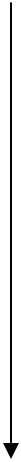 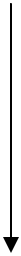 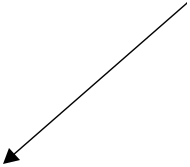 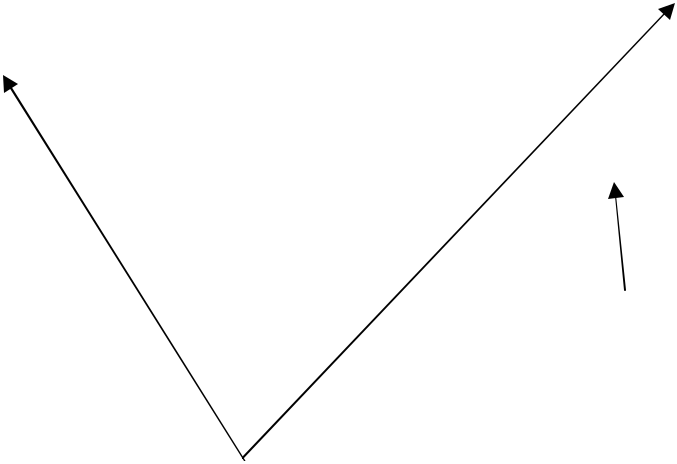 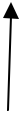 CASE NUMBER OR SOCIALSECURITY NUMBER MUSTBE WRITTEN ON CHECKCHECK MUSTBE SIGNEDTHE NUMBER AND WRITTEN AMOUNT OF THE CHECK MUST MATCHCHECK WRITING ERRORS MAY CAUSE YOUR CHECK TO BE RETURNEDAND YOUR CREDITORS TO GO UNPAID.INCLUDE NAME USED ININCLUDE NAME USED ININCLUDE NAME USED ININCLUDE NAME USED ININCLUDE NAME USED INTRUSTEE CANNOT ACCEPTTRUSTEE CANNOT ACCEPTTRUSTEE CANNOT ACCEPTTRUSTEE CANNOT ACCEPTTRUSTEE CANNOT ACCEPTTRUSTEE CANNOT ACCEPTTRUSTEE CANNOT ACCEPTBANKRUPTCY CASE IFBANKRUPTCY CASE IFBANKRUPTCY CASE IFBANKRUPTCY CASE IFBANKRUPTCY CASE IFOR HOLD POST DATED CHECKSOR HOLD POST DATED CHECKSOR HOLD POST DATED CHECKSOR HOLD POST DATED CHECKSOR HOLD POST DATED CHECKSOR HOLD POST DATED CHECKSOR HOLD POST DATED CHECKSDIFFERENT THAN NAMEDIFFERENT THAN NAMEDIFFERENT THAN NAMEDIFFERENT THAN NAMEDIFFERENT THAN NAMESHOWN ON CHECKSHOWN ON CHECKSHOWN ON CHECKSHOWN ON CHECKSHOWN ON CHECKCHECK EXAMPLECHECK EXAMPLECHECK EXAMPLECHECK EXAMPLECHECK EXAMPLECHECK EXAMPLECHECK EXAMPLENAMENAMENAMECHECK NO. 123CHECK NO. 123CHECK NO. 123CHECK NO. 123ADDRESSADDRESSADDRESSDATE______________________DATE______________________DATE______________________DATE______________________DATE______________________DATE______________________DATE______________________DATE______________________DATE______________________DATE______________________DATE______________________DATE______________________DATE______________________DATE______________________PAY TO THE ORDER OF: OFFICE OF THE CHAPTER 13 TRUSTEE  AMOUNT: $356.25_PAY TO THE ORDER OF: OFFICE OF THE CHAPTER 13 TRUSTEE  AMOUNT: $356.25_PAY TO THE ORDER OF: OFFICE OF THE CHAPTER 13 TRUSTEE  AMOUNT: $356.25_PAY TO THE ORDER OF: OFFICE OF THE CHAPTER 13 TRUSTEE  AMOUNT: $356.25_PAY TO THE ORDER OF: OFFICE OF THE CHAPTER 13 TRUSTEE  AMOUNT: $356.25_PAY TO THE ORDER OF: OFFICE OF THE CHAPTER 13 TRUSTEE  AMOUNT: $356.25_PAY TO THE ORDER OF: OFFICE OF THE CHAPTER 13 TRUSTEE  AMOUNT: $356.25_PAY TO THE ORDER OF: OFFICE OF THE CHAPTER 13 TRUSTEE  AMOUNT: $356.25_PAY TO THE ORDER OF: OFFICE OF THE CHAPTER 13 TRUSTEE  AMOUNT: $356.25_PAY TO THE ORDER OF: OFFICE OF THE CHAPTER 13 TRUSTEE  AMOUNT: $356.25_THREE HUNDRED AND FIFTY SIX AND 25/100____________________  _DOLLARSTHREE HUNDRED AND FIFTY SIX AND 25/100____________________  _DOLLARSTHREE HUNDRED AND FIFTY SIX AND 25/100____________________  _DOLLARSTHREE HUNDRED AND FIFTY SIX AND 25/100____________________  _DOLLARSTHREE HUNDRED AND FIFTY SIX AND 25/100____________________  _DOLLARSTHREE HUNDRED AND FIFTY SIX AND 25/100____________________  _DOLLARSTHREE HUNDRED AND FIFTY SIX AND 25/100____________________  _DOLLARSTHREE HUNDRED AND FIFTY SIX AND 25/100____________________  _DOLLARSTHREE HUNDRED AND FIFTY SIX AND 25/100____________________  _DOLLARSTHREE HUNDRED AND FIFTY SIX AND 25/100____________________  _DOLLARS_98-41625____98-41625___YOUR SIGNATURE HEREYOUR SIGNATURE HEREYOUR SIGNATURE HEREYOUR SIGNATURE HEREYOUR SIGNATURE HERE